Knayton cum Brawith Parish CouncilClerk: Liz Foster, Grimston House, Cophill Lane, Knayton, YO7 4BQTel: 07973 778836. Email: liz.foster@hotmail.co.ukDear Councillor							                  		25 May 2020You are summoned to attend the next meeting of Knayton cum Brawith Parish Council, to be held remotely on Monday 1 June 2020 at 7.15pm via Zoom video conferencing platform.AGENDA20.065		To receive apologies and approve reasons for absence20.066	To confirm the minutes of the meeting held remotely by email on Monday 6 April 2020 (attached) as a true and correct record; the meeting scheduled for Monday 4 May 2020 did not take place.20.067	To receive report from the Chair	20.068	To approve the Certificate of Exemption from a limited assurance review for 2019/20 as neither the income nor expenditure of Knayton cum Brawith Parish Council exceeded £25,000 (to follow)20.069	To agree the Annual Governance Statement 2019/20 (to follow)20.070		To approve the Accounting Statements 2019/20 (to follow) 20.071	Financial matters:  NB Chairman and clerk empowered during these times to ensure business continuity through prompt payment of bills (minute no: 20.052)To approve the following accounts for payment:BHIB Insurance (01.06.2020 – 31.05.2021) chq 360 £195.73Website Hosting (20.05.2020 – 19.05.2021) paid by clerk £69.95 plus VATClerk’s training YLCA 20.05.2020 £45Just host domain renewal paid by previous clerk chq 358 £15.49Fuel and battery for mower chq 359 £78Thirsk Garden Maintenance Services – 17hrs strimming and grass cutting footpaths and verges £255To receive bank reconciliation to 11 May 2020Community A/C:	£2118.32Business A/C:	£5794.94 (includes £0.98 interest and £1523.62 restricted funds)Payments out: chq 358 for £15.49; chq 356 for £130 YLCA membershipPayments in: precept £1566.1220.072	To consider and decide upon the following planning applications Hillside Caravan Park, Canvas Farm, Moor Road, Knayton: 20/00854/MRC and 20/00855/MRC. MRC refers to an application for a removal or variation of a condition following grant of planning permission.1.    Change of use of existing agricultural land to use as a site for seasonal touring caravans with associated facilities to include the construction of a shower/toilet block (variation of condition 2 for this previous application approved Nov 2002)2.    Change of use of agricultural land for use as an extension to the existing caravan park to create an additional 15 touring caravan pitches (variation of condition 3 for this previous application approved in September 2011)20.073	To receive the following planning decisions/information20/00598/FUL Old Hall, Knayton, YO7 4AU: Demolition of existing out building, retention of rear wall forming part of rear wall and construction of a detached garden room - GRANTED20.074	To receive information on the following ongoing issues and decide further action where necessary: a. To consider request for a 2nd dog waste binb. To note progress with new websitec. To note action taken re straying chickensd. To note issues raised about condition of footpaths/stilese. To consider advice from Thirsk Garden Maintenance re overhanging treesf.  To note water leak at Moor View has been reported 23.05.202020.075	To consider the following correspondence received and decide action where necessary:  no additional correspondence received since the last meeting and not included as an agenda item for this meeting.20.076	To receive any reports from Cllrs Dadd (NYCC) and Robinson (HDC)	a. Community Grants (Cllr Robinson) previously circulated20.077		To confirm the date of the next meeting as Monday 6 July 2020 at 7.15pm.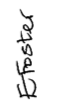 Knayton cum Brawith Parish Council www.knaytonparishcouncil.org.uk